Cavan GAAKellogg’s GAA Cúl Camp CoachApplication Form 2017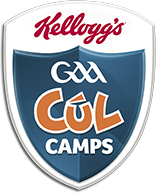 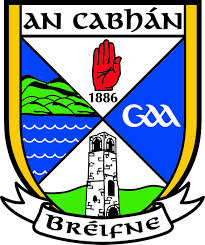 Instructions:Only information submitted on the application form will be considered.  CVs or any other information will not be accepted and will not be used for shortlisting purposes.The completed application form must be returned to Cavan GAA to arrive not later than 5.00pm on Friday, 28th April 2017.   CLOSING DATE FOR APPLICATION It must be returned to:	Cúl Camps, Cavan GAA Coaching and Games, Kingspan Breffni Park, Cavan.
OR Email completed forms to coachingadmin.cavan@gaa.ieApplications must hold a minimum of a GAA Foundation Level or equivalent and be a minimum of 18 years old, to be considered.All sections of the form must be completed. 

Saturday work: Please be aware you may be asked to work on Saturday’s during your employment.
Availability to work: Please tick ALL boxes if you are available to coach on all camps or selected boxes if you are available for certain full week camps. Coaches must attend the full week of each camp. Changes by you to the committed weeks of work will not be accepted.
Anybody wishing to receive summer camp work will have to undertake a practical assessment & attend a two-day training programme.
Personal DetailsPersonal DetailsPersonal DetailsPersonal DetailsFirst NameSurnameAddressDate of BirthClubPPS NumberContact NumberDo you drive?
Yes                          NoEmail AddressEducationEducationEducationCurrently studying at what level please tickCurrently studying at what level please tick Leaving Cert                            Third level 
If attending third level-  What College & What courseIf attending third level-  What College & What courseIf not at college please state; 
Your occupation:If not at college please state; 
Your occupation:If unemployed please state whether on UA, UB, Disability or other – specifyIf unemployed please state whether on UA, UB, Disability or other – specifyIf on UA, UB, Disability or Other, when you are working on the camps will you be coming off one of these Social Welfare Schemes?If on UA, UB, Disability or Other, when you are working on the camps will you be coming off one of these Social Welfare Schemes?
Yes                          NoCoaching InformationCoaching InformationCoaching InformationDo you hold the minimum of a Foundation Level or equivalent?Yes                          NoYes                          NoPlease outline your Coaching ExperiencePlease outline your Coaching ExperiencePlease outline your Coaching ExperienceCoaching Qualifications: Please include level and dates of coursesCoaching Qualifications: Please include level and dates of coursesCoaching Qualifications: Please include level and dates of coursesHave you completed the GAA Garda vetting procedure & received clearance?Have you completed the GAA Garda vetting procedure & received clearance?Have you completed the GAA Garda vetting procedure & received clearance?
Yes                           No               
If yes please provide a copy. If no please apply ASAP through your clubs Children’s Officer.
Yes                           No               
If yes please provide a copy. If no please apply ASAP through your clubs Children’s Officer.
Yes                           No               
If yes please provide a copy. If no please apply ASAP through your clubs Children’s Officer.Camps Week & DatesPlease tick boxWeek 1: July 3rd – July 7thWeek 2: July 10th – July 14thWeek 3: July 17th – July 21stWeek 4: July 24th – July 28thWeek 5: July 31st – Aug 4thWeek 6: Aug 14th – Aug 18thSignature of ApplicantDate